ESCUELA NUESTRA SEÑORA DEL VALLE 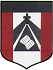 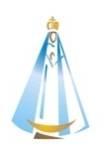 Queridos chicos y estimadas familias:  Esta semana vamos a disfrutar del aprendizaje de una manera diferente ! Vamos a jugar, cantar, bailar  y mirar videos en Inglés ! Empezamos ?  ( no hay que mandar los trabajos , sólo jugar y disfrutar ! )  Cariños  Miss Marian  1st week  of July                         5th grade 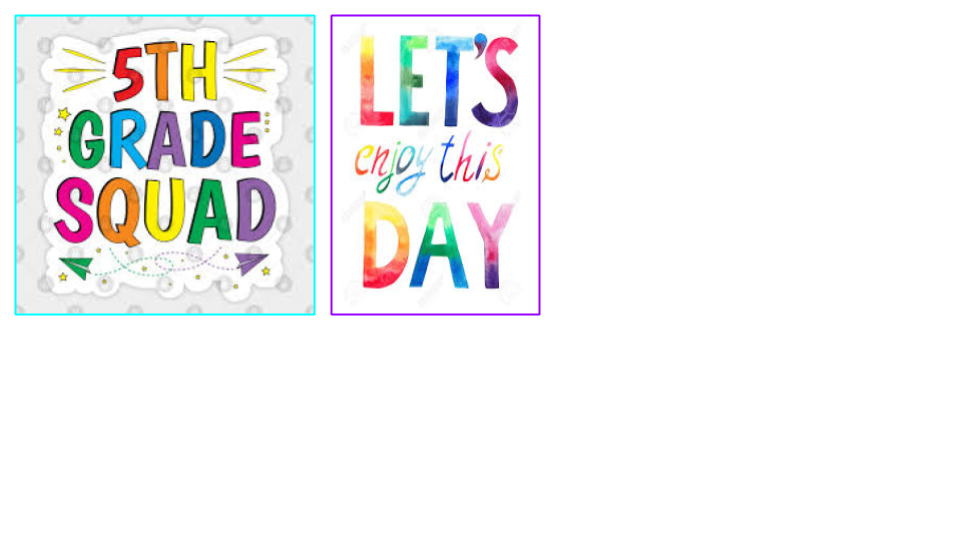 Let’s play ! 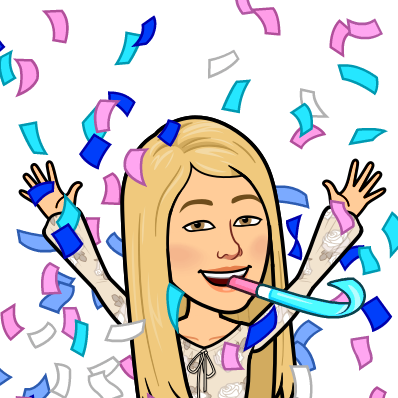 1- Weather: Pirate game ( click on the dice = hacer click en el dado )      https://www.eslgamesplus.com/weather-vocabulary-esl-interactive-board-game/2- Zoo animals: Pirate game ( click on the dice)  https://www.eslgamesplus.com/zoo-animals-vocabulary-esl-interactive-board-game/3- Parts of the body: Memory game  https://matchthememory.com/body-parts4- Parts of the house :Memory game https://matchthememory.com/partsofthehouse5- Routine: Memory game  https://matchthememory.com/dailyroutines2Watch the following videos: ( podés activar los subtítulos ) 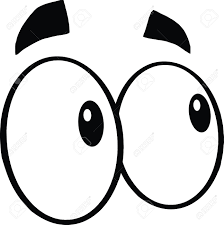 1-  https://www.youtube.com/watch?v=-SO26jrDExk     Where are they ?   ( ¿Dónde están ? ) 2- https://www.youtube.com/watch?v=kfH4O1ufXhQ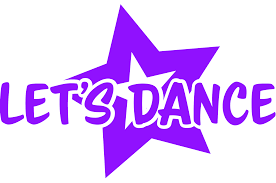 Dance !   https://www.youtube.com/watch?v=KhfkYzUwYFk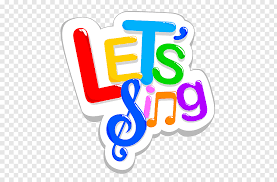 Listen to the following song  “Let’s be thankful “   https://www.youtube.com/watch?v=YeSdQmO51PsThink … What is the message of the song ?  ( ¿ Cuál es el mensaje ? ) Look at these words / phrases …. 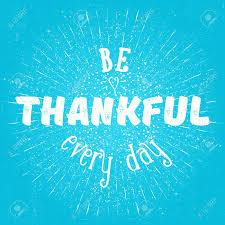 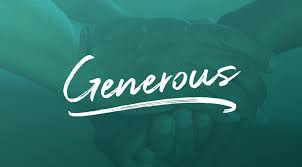 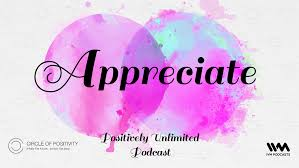 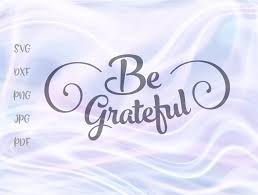 Espero que te haya gustado la canción . Lo más lindo es el mensaje :We’ve got a lot to be thankful for ………Es  importante que seamos agradecidos, generosos y que apreciemos lo que tenemos ! ThinK … 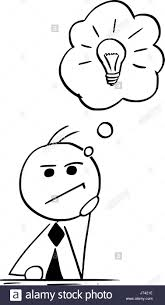  I’m thankful for …….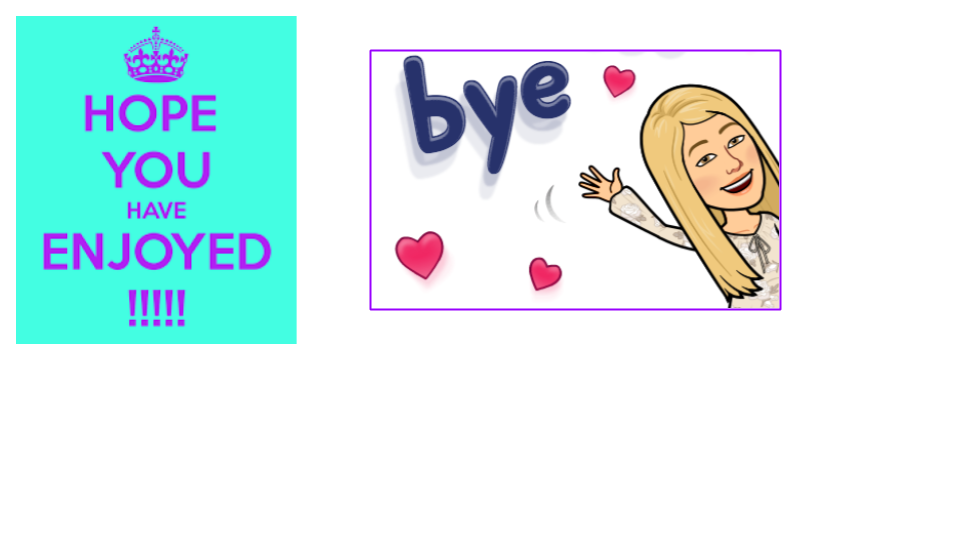 